COMUNICADO DE PRENSALa IFPI publicó la edición 2014 de La industria discográfica en cifras, una guía esencial a la hora de analizar los mercados discográficos del mundo entero Londres, 1 de abril de 2014. La IFPI ha dado a conocer hoy su informe anual La industria discográfica en cifras (RIN, por sus siglas en inglés), una herramienta que proporciona datos estadísticos exhaustivos sobre 50 países, así como un análisis pormenorizado de todas las tendencias del mercado de la música a lo largo y a lo ancho del planeta. Este anuario, que contiene abundante información recopilada de manera exclusiva por la IFPI, constituye una guía esencial para quien desee conocer en profundidad el negocio discográfico. Entre los aspectos salientes de la edición 2014 se incluyen:Fuentes de ingresos. Un análisis detallado de las fuentes de ingresos de la industria, como los servicios de streaming y por suscripción, que se amplían y evolucionan complementando los formatos existentes. En 2013, los ingresos por ventas digitales a nivel mundial alcanzaron un total de USD 5 900 millones impulsados por el streaming por suscripción, que creció más del triple en los últimos tres años hasta alcanzar los USD 1 100 millones.Tendencias del mercado. Datos exhaustivos sobre las tendencias que dominan el mercado de la música a nivel mundial, regional y nacional, haciendo hincapié no solo en 2013 sino también en los últimos años. Seis de los diez mercados más importantes exhibieron crecimiento en 2013, mientras que en ocho de los 20 mercados principales de la música el área digital se ha convertido en la principal fuente de ingresos.Mercados emergentes. Un repaso de las tendencias claves observadas en los mercados emergentes, donde los ingresos digitales crecen a pasos agigantados, acompañados por la expansión de los servicios legales y la transición hacia los dispositivos móviles. América Latina es la región con el mayor crecimiento digital de los últimos años, tras contabilizar un alza en los ingresos del 124% entre 2010 y 2013. Las proyecciones de crecimiento son muy alentadoras para África, continente que por primera vez aparece analizado en detalle en el RIN.Estudios de mercado. Nuevas investigaciones de mercado que revelan cambios en los hábitos de los consumidores, con datos y análisis sobre cómo los usuarios de Internet acceden a la música tanto desde servicios legales e ilegales. El RIN incluye hallazgos exclusivos de un estudio realizado por Ipsos MediaCT.China. Un caso de estudio sobre las alentadoras perspectivas para el desarrollo de un mercado legal de la música en China, un mercado de enorme potencial que durante muchos años ha estado asfixiado por la piratería pero donde el panorama ahora está cambiando para la industria.Listas mundiales. IFPI elaboró tres listas mundiales entre las que se incluyen la lista de los 50 álbumes más vendidos y la lista de los 10 sencillos principales a nivel mundial de 2013. La edición 2014 del RIN trae algunos cambios: por primera vez la IFPI contabilizó el streaming en su lista de los 10 sencillos principales; además, creó la lista de artistas más populares del mundo, encabezada por One Direction, para galardonar a los artistas discográficos más reconocidos a nivel mundial en los formatos físicos, las descargas y el streaming.Innovaciones de los servicios digitales. Una descripción de las últimas novedades respecto de los más de 450 servicios digitales que hay en el mundo, en particular las empresas internacionales ya consolidadas. La edición de este año incluye textos facilitados por la consultora internacional Deloitte y el servicio líder de música digital Spotify.Multiplataforma y nuevas fronteras. Un análisis de los avances claves que han logrado que el acceso a la música se vuelva "multidispositivo y multiplataforma", y una mirada al futuro a medida que los reproductores de música se integran más fácilmente a los automóviles y a los hogares.En su presentación del informe, Frances Moore, la directora ejecutiva de la IFPI, comentó: "La industria discográfica en cifras vuelve a brindar un análisis único del panorama de la industria de la música grabada a nivel mundial, y examina las últimas tendencias internacionales, proporcionando cifras detalladas sobre 50 países del planeta"."El panorama actual está caracterizado por una industria sumamente heterogénea. La mayoría de nuestros principales mercados se han estabilizado, los formatos digitales continúan creciendo, las fuentes de ingresos se han diversificado, y estamos empezando a notar los resultados del enorme potencial que representan los mercados emergentes. Como contrapartida, se produjo una abrupta caída de los ingresos en Japón, país que contabiliza una quinta parte de los ingresos mundiales y que está en los albores de su transición hacia el entorno digital. Las dificultades de un mercado, por muy grande que sea, no deberían desviar nuestra atención de un contexto general caracterizado por el sinnúmero de oportunidades que encierra el mundo digital". 
La industria discográfica en cifras se distribuye de manera gratuita entre todos los miembros de la IFPI; aquellos que no son miembros pueden adquirir el informe a través del sitio web de la IFPI haciendo clic aquí.
PARA MAYOR INFORMACION COMUNICARSE CON:
Adrian Strain o Alex Jacob
Email: Adrian.Strain@ifpi.org y Alex.Jacob@ifpi.org
Tel. +44 (0)20 7878 7939 / 7940 
PRINCIPALES temas de la edición 2014 de La industria discográfica en cifras: -Los ingresos de la música grabada a nivel mundial registraron una caída del 3,9% en 2013. Tal descenso se debió principalmente al desplome del 16,7% producido en Japón, un mercado que está iniciando su transición al entorno digital. Excluyendo Japón, los ingresos mundiales no evidenciaron grandes cambios y experimentaron un mínimo declive de apenas el 0,1%. Europa retomó la senda del crecimiento por primera vez después de 12 años, y los mercados de América del Norte y América Latina también aumentaron su valor.-Los Estados Unidos continúan liderando la lista de los 20 mercados principales tras haberse consolidado en 2013. Por otra parte, los seis mercados más importantes de Europa —Alemania, Francia, Italia, los Países Bajos, el Reino Unido y Suecia — exhiben cifras positivas. El sector digital tuvo un marcado ascenso en muchos de los mercados emergentes, como Argentina (+68.5%), Perú (+148.5%), Sudáfrica (+106.8%) y Venezuela (+84.9%).-Las ventas digitales a nivel mundial aumentaron un 4,3% en 2013 y actualmente representan el 39% de todos los ingresos comerciales de la industria. Las descargas continúan siendo el mayor componente de los ingresos de ese sector, como lo demuestra el hecho de que en 2013 equivalieron al 67% del mercado digital.-Los servicios por suscripción aumentaron un 51,3% respecto de 2012 y cruzaron por primera vez la marca de los USD 1 000 millones. Hoy día, el streaming por suscripción y con publicidad aporta el 27% de los ingresos digitales, lo que significa un incremento respecto del 14% contabilizado en 2011. Se estima que la música por suscripción cuenta con más de 28 millones de abonados de pago, situándose lejos de 20 millones de abonados de 2012 y de los apenas ocho millones de 2010. Estos servicios, que han contribuido a revitalizar Suecia y Noruega en los últimos años, están produciendo ahora los mismos efectos en Dinamarca y los Países Bajos.-Los ingresos por derechos de comunicación pública a nivel mundial superaron el umbral de los USD 1 000 millones en 2013. Los ingresos obtenidos por esta categoría —utilización de música grabada en los medios de comunicación y en los establecimientos comerciales— ascendieron a USD 1 100 millones, tras aumentar un 19% respecto del año anterior, y hoy día representan el 7% de los ingresos totales de la industria.-La Lista IFPI de artistas más populares del mundo de 2013 estuvo encabezada por One Direction. Esta nueva lista refleja el éxito alcanzado por los artistas en todos los canales legales de música, desde los servicios de streaming como YouTube y Spotify (modelos basados en el acceso) hasta las tiendas de descargas y las ventas de soportes físicos (modelos basados en la posesión). One Direction también ocupó el puesto número uno de la lista de los 50 álbumes más vendidos con su trabajo Midnight Memories, mientras que la canción Blurred Lines de Robin Thicke, que cuenta con la participación de T.I y Pharrell Williams, llegó a la cima de la lista de los 10 sencillos principales de 2013.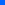 